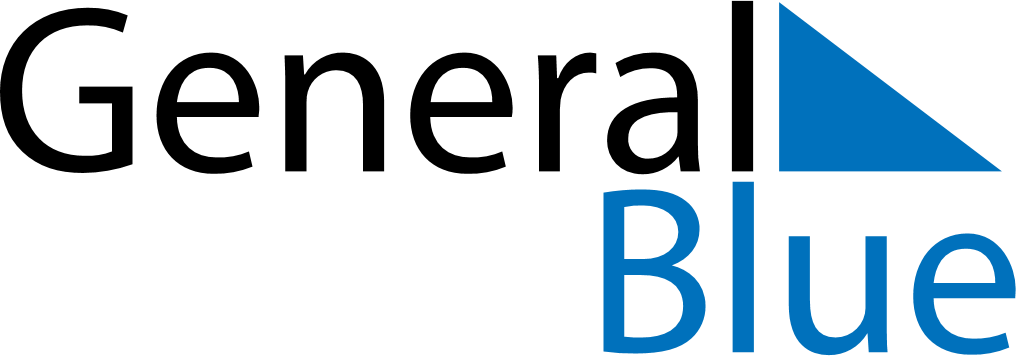 December 2024December 2024December 2024December 2024December 2024December 2024Niekerk, Groningen, The NetherlandsNiekerk, Groningen, The NetherlandsNiekerk, Groningen, The NetherlandsNiekerk, Groningen, The NetherlandsNiekerk, Groningen, The NetherlandsNiekerk, Groningen, The NetherlandsSunday Monday Tuesday Wednesday Thursday Friday Saturday 1 2 3 4 5 6 7 Sunrise: 8:26 AM Sunset: 4:20 PM Daylight: 7 hours and 54 minutes. Sunrise: 8:27 AM Sunset: 4:20 PM Daylight: 7 hours and 52 minutes. Sunrise: 8:29 AM Sunset: 4:19 PM Daylight: 7 hours and 50 minutes. Sunrise: 8:30 AM Sunset: 4:19 PM Daylight: 7 hours and 48 minutes. Sunrise: 8:31 AM Sunset: 4:18 PM Daylight: 7 hours and 46 minutes. Sunrise: 8:33 AM Sunset: 4:18 PM Daylight: 7 hours and 44 minutes. Sunrise: 8:34 AM Sunset: 4:17 PM Daylight: 7 hours and 43 minutes. 8 9 10 11 12 13 14 Sunrise: 8:35 AM Sunset: 4:17 PM Daylight: 7 hours and 41 minutes. Sunrise: 8:36 AM Sunset: 4:16 PM Daylight: 7 hours and 40 minutes. Sunrise: 8:38 AM Sunset: 4:16 PM Daylight: 7 hours and 38 minutes. Sunrise: 8:39 AM Sunset: 4:16 PM Daylight: 7 hours and 37 minutes. Sunrise: 8:40 AM Sunset: 4:16 PM Daylight: 7 hours and 36 minutes. Sunrise: 8:41 AM Sunset: 4:16 PM Daylight: 7 hours and 35 minutes. Sunrise: 8:42 AM Sunset: 4:16 PM Daylight: 7 hours and 34 minutes. 15 16 17 18 19 20 21 Sunrise: 8:42 AM Sunset: 4:16 PM Daylight: 7 hours and 33 minutes. Sunrise: 8:43 AM Sunset: 4:16 PM Daylight: 7 hours and 32 minutes. Sunrise: 8:44 AM Sunset: 4:16 PM Daylight: 7 hours and 32 minutes. Sunrise: 8:45 AM Sunset: 4:17 PM Daylight: 7 hours and 31 minutes. Sunrise: 8:45 AM Sunset: 4:17 PM Daylight: 7 hours and 31 minutes. Sunrise: 8:46 AM Sunset: 4:17 PM Daylight: 7 hours and 31 minutes. Sunrise: 8:47 AM Sunset: 4:18 PM Daylight: 7 hours and 31 minutes. 22 23 24 25 26 27 28 Sunrise: 8:47 AM Sunset: 4:18 PM Daylight: 7 hours and 31 minutes. Sunrise: 8:48 AM Sunset: 4:19 PM Daylight: 7 hours and 31 minutes. Sunrise: 8:48 AM Sunset: 4:19 PM Daylight: 7 hours and 31 minutes. Sunrise: 8:48 AM Sunset: 4:20 PM Daylight: 7 hours and 31 minutes. Sunrise: 8:48 AM Sunset: 4:21 PM Daylight: 7 hours and 32 minutes. Sunrise: 8:49 AM Sunset: 4:22 PM Daylight: 7 hours and 32 minutes. Sunrise: 8:49 AM Sunset: 4:22 PM Daylight: 7 hours and 33 minutes. 29 30 31 Sunrise: 8:49 AM Sunset: 4:23 PM Daylight: 7 hours and 34 minutes. Sunrise: 8:49 AM Sunset: 4:24 PM Daylight: 7 hours and 35 minutes. Sunrise: 8:49 AM Sunset: 4:25 PM Daylight: 7 hours and 36 minutes. 